Consejería de Educación, Formación y Empleo		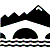 Dirección General de EducaciónGobierno de La RiojaANEXO I-BSOLICITUD DE ADMISIÓN EN CENTROS EDUCATIVOS SOSTENIDOS CON FONDOS PÚBLICOSFORMACIÓN PROFESIONAL DE GRADO SUPERIOR A DISTANCIA		         Curso 20___/20___RÉGIMEN DE ENSEÑANZA A DISTANCIADatos personales del solicitante(Información sobre la protección de datos al final) 						En                      , a                  de                           Órgano gestor: Consejería de Educación, Formación y Empleo. Código de procedimiento:  24361.00CódigoDIR3: (Código del centro)El/La solicitante o su representante (en este caso, se adjuntará acreditación de la representación)SR./SRA. DIRECTOR/A DEL CENTRO________________________________________________________________________________________________							(Denominación del Centro en el que presenta la solicitud de admisión)NOTAS:No se puede presentar más que una única instancia. En caso de presentar más de una solicitud, no se tendrá en cuenta ninguna de ellas y será causa de exclusión del proceso de admisión.Fecha de registro:ApellidosNombreD.N.I.Fecha de nacimientoDomicilioLocalidadCódigo postalTeléfonoDomicilioCorreo  electrónicoCorreo  electrónicoCorreo  electrónicoCICLOS FORMATIVOS DE GRADO SUPERIORCICLOS FORMATIVOS DE GRADO SUPERIORCICLOS FORMATIVOS DE GRADO SUPERIORCICLOS FORMATIVOS DE GRADO SUPERIOREXPONE: Que cumple los requisitos de acceso: (marcar una única opción con una X, si se marca más de una opción es razón de exclusión del Proceso de Admisión)Título de Bachiller (LOMCE)Título de Bachiller (LOE/LOGSE/BUP).Bachillerato experimental.Curso de Orientación Universitaria (COU).Título de Técnico de Formación Profesional.Título de Técnico Superior, Técnico Especialista de Formación Profesional (FP II).Titulación Universitaria.Superación de la prueba de acceso a ciclos formativos de grado superior.Superación de la prueba de acceso a la Universidad para mayores de 25 añosSuperación del curso de formación específico para el acceso a ciclos formativos de grado superior establecido por la Disposición final vigésima cuarta de la Ley 2/2011 de 4 de marzo de Economía Sostenible.Superación de otros estudios declarados equivalentes a efectos académicos con alguno de los anteriores.Estudios realizados en el extranjero pendientes de homologar por el Ministerio de Educación y Formación Profesional.NOTA: Los solicitantes que tengan acreditada, por parte del Ministerio de Educación y Formación Profesional, la homologación de estudios cursados en el extranjero marcarán el requisito correspondiente a los estudios con los que se les ha homologado.EXPONE: Que cumple los requisitos de acceso: (marcar una única opción con una X, si se marca más de una opción es razón de exclusión del Proceso de Admisión)Título de Bachiller (LOMCE)Título de Bachiller (LOE/LOGSE/BUP).Bachillerato experimental.Curso de Orientación Universitaria (COU).Título de Técnico de Formación Profesional.Título de Técnico Superior, Técnico Especialista de Formación Profesional (FP II).Titulación Universitaria.Superación de la prueba de acceso a ciclos formativos de grado superior.Superación de la prueba de acceso a la Universidad para mayores de 25 añosSuperación del curso de formación específico para el acceso a ciclos formativos de grado superior establecido por la Disposición final vigésima cuarta de la Ley 2/2011 de 4 de marzo de Economía Sostenible.Superación de otros estudios declarados equivalentes a efectos académicos con alguno de los anteriores.Estudios realizados en el extranjero pendientes de homologar por el Ministerio de Educación y Formación Profesional.NOTA: Los solicitantes que tengan acreditada, por parte del Ministerio de Educación y Formación Profesional, la homologación de estudios cursados en el extranjero marcarán el requisito correspondiente a los estudios con los que se les ha homologado.EXPONE: Que cumple los requisitos de acceso: (marcar una única opción con una X, si se marca más de una opción es razón de exclusión del Proceso de Admisión)Título de Bachiller (LOMCE)Título de Bachiller (LOE/LOGSE/BUP).Bachillerato experimental.Curso de Orientación Universitaria (COU).Título de Técnico de Formación Profesional.Título de Técnico Superior, Técnico Especialista de Formación Profesional (FP II).Titulación Universitaria.Superación de la prueba de acceso a ciclos formativos de grado superior.Superación de la prueba de acceso a la Universidad para mayores de 25 añosSuperación del curso de formación específico para el acceso a ciclos formativos de grado superior establecido por la Disposición final vigésima cuarta de la Ley 2/2011 de 4 de marzo de Economía Sostenible.Superación de otros estudios declarados equivalentes a efectos académicos con alguno de los anteriores.Estudios realizados en el extranjero pendientes de homologar por el Ministerio de Educación y Formación Profesional.NOTA: Los solicitantes que tengan acreditada, por parte del Ministerio de Educación y Formación Profesional, la homologación de estudios cursados en el extranjero marcarán el requisito correspondiente a los estudios con los que se les ha homologado.EXPONE: Que cumple los requisitos de acceso: (marcar una única opción con una X, si se marca más de una opción es razón de exclusión del Proceso de Admisión)Título de Bachiller (LOMCE)Título de Bachiller (LOE/LOGSE/BUP).Bachillerato experimental.Curso de Orientación Universitaria (COU).Título de Técnico de Formación Profesional.Título de Técnico Superior, Técnico Especialista de Formación Profesional (FP II).Titulación Universitaria.Superación de la prueba de acceso a ciclos formativos de grado superior.Superación de la prueba de acceso a la Universidad para mayores de 25 añosSuperación del curso de formación específico para el acceso a ciclos formativos de grado superior establecido por la Disposición final vigésima cuarta de la Ley 2/2011 de 4 de marzo de Economía Sostenible.Superación de otros estudios declarados equivalentes a efectos académicos con alguno de los anteriores.Estudios realizados en el extranjero pendientes de homologar por el Ministerio de Educación y Formación Profesional.NOTA: Los solicitantes que tengan acreditada, por parte del Ministerio de Educación y Formación Profesional, la homologación de estudios cursados en el extranjero marcarán el requisito correspondiente a los estudios con los que se les ha homologado.Documentación que aporta (márquese lo que proceda)Título.Libro de Calificaciones.Certificación Académica Personal.Certificado de superación de la Prueba de Acceso a ciclos formativos de grado medio o de grado superior.Certificado de superación de la prueba de acceso a la Universidad para mayores de 25 años.Certificado de superación del curso de formación específico para el acceso a ciclos formativos de grado medio o de grado superior.Credencial de la Convalidación u Homologación de los estudios realizados en el extranjero (estudios ya homologados).Volante de solicitud de convalidación u homologación de estudios realizados en el extranjero (estudios pendientes de homologar).Documento acreditativo de persona con grado de discapacidad reconocida.Certificado de deportista de alto nivel o de alto rendimientoDocumentación justificativa de la experiencia laboral.Otros ___________________________________________________________________________________________________________________Autorizo para que se consulten los datos relativos DNI, NIE, certificación académica, o certificado de discapacidad arriba señalados, según corresponda. En caso de no marcar esta casilla deberá aportar los datos y documentación requerida, a cuyos efectos declara responsablemente que los documentos y datos aportados en la solicitud son veraces y que reúnen todos los requisitos establecidos en la normativa reguladora de este procedimiento.Documentación que aporta (márquese lo que proceda)Título.Libro de Calificaciones.Certificación Académica Personal.Certificado de superación de la Prueba de Acceso a ciclos formativos de grado medio o de grado superior.Certificado de superación de la prueba de acceso a la Universidad para mayores de 25 años.Certificado de superación del curso de formación específico para el acceso a ciclos formativos de grado medio o de grado superior.Credencial de la Convalidación u Homologación de los estudios realizados en el extranjero (estudios ya homologados).Volante de solicitud de convalidación u homologación de estudios realizados en el extranjero (estudios pendientes de homologar).Documento acreditativo de persona con grado de discapacidad reconocida.Certificado de deportista de alto nivel o de alto rendimientoDocumentación justificativa de la experiencia laboral.Otros ___________________________________________________________________________________________________________________Autorizo para que se consulten los datos relativos DNI, NIE, certificación académica, o certificado de discapacidad arriba señalados, según corresponda. En caso de no marcar esta casilla deberá aportar los datos y documentación requerida, a cuyos efectos declara responsablemente que los documentos y datos aportados en la solicitud son veraces y que reúnen todos los requisitos establecidos en la normativa reguladora de este procedimiento.Documentación que aporta (márquese lo que proceda)Título.Libro de Calificaciones.Certificación Académica Personal.Certificado de superación de la Prueba de Acceso a ciclos formativos de grado medio o de grado superior.Certificado de superación de la prueba de acceso a la Universidad para mayores de 25 años.Certificado de superación del curso de formación específico para el acceso a ciclos formativos de grado medio o de grado superior.Credencial de la Convalidación u Homologación de los estudios realizados en el extranjero (estudios ya homologados).Volante de solicitud de convalidación u homologación de estudios realizados en el extranjero (estudios pendientes de homologar).Documento acreditativo de persona con grado de discapacidad reconocida.Certificado de deportista de alto nivel o de alto rendimientoDocumentación justificativa de la experiencia laboral.Otros ___________________________________________________________________________________________________________________Autorizo para que se consulten los datos relativos DNI, NIE, certificación académica, o certificado de discapacidad arriba señalados, según corresponda. En caso de no marcar esta casilla deberá aportar los datos y documentación requerida, a cuyos efectos declara responsablemente que los documentos y datos aportados en la solicitud son veraces y que reúnen todos los requisitos establecidos en la normativa reguladora de este procedimiento.Documentación que aporta (márquese lo que proceda)Título.Libro de Calificaciones.Certificación Académica Personal.Certificado de superación de la Prueba de Acceso a ciclos formativos de grado medio o de grado superior.Certificado de superación de la prueba de acceso a la Universidad para mayores de 25 años.Certificado de superación del curso de formación específico para el acceso a ciclos formativos de grado medio o de grado superior.Credencial de la Convalidación u Homologación de los estudios realizados en el extranjero (estudios ya homologados).Volante de solicitud de convalidación u homologación de estudios realizados en el extranjero (estudios pendientes de homologar).Documento acreditativo de persona con grado de discapacidad reconocida.Certificado de deportista de alto nivel o de alto rendimientoDocumentación justificativa de la experiencia laboral.Otros ___________________________________________________________________________________________________________________Autorizo para que se consulten los datos relativos DNI, NIE, certificación académica, o certificado de discapacidad arriba señalados, según corresponda. En caso de no marcar esta casilla deberá aportar los datos y documentación requerida, a cuyos efectos declara responsablemente que los documentos y datos aportados en la solicitud son veraces y que reúnen todos los requisitos establecidos en la normativa reguladora de este procedimiento.SOLICITA ser admitido en el curso escolar _____/_____, como alumno para cursar el Ciclo Formativo de grado superior en régimen a distancia por orden de preferencia, en los siguientes:SOLICITA ser admitido en el curso escolar _____/_____, como alumno para cursar el Ciclo Formativo de grado superior en régimen a distancia por orden de preferencia, en los siguientes:SOLICITA ser admitido en el curso escolar _____/_____, como alumno para cursar el Ciclo Formativo de grado superior en régimen a distancia por orden de preferencia, en los siguientes:SOLICITA ser admitido en el curso escolar _____/_____, como alumno para cursar el Ciclo Formativo de grado superior en régimen a distancia por orden de preferencia, en los siguientes:CICLO FORMATIVOCICLO FORMATIVOCENTRO EDUCATIVOLOCALIDAD1º2º3ºSOLICITA en el caso de ser admitido/a en el curso escolar _____/______, como alumno/a del ciclo formativo de grado superior Administración de Sistemas Informáticos en Red en el régimen de enseñanza a distancia en el centro educativo IES Comercio de Logroño, para cursar los siguientes módulos profesionales en el siguiente orden de preferencia (indicar con numero el orden de preferencia: 1, 2, 3,…..)SOLICITA en el caso de ser admitido/a en el curso escolar _____/______, como alumno/a del ciclo formativo de grado superior Administración de Sistemas Informáticos en Red en el régimen de enseñanza a distancia en el centro educativo IES Comercio de Logroño, para cursar los siguientes módulos profesionales en el siguiente orden de preferencia (indicar con numero el orden de preferencia: 1, 2, 3,…..)UFCAR011_12. Implantación de sistemas operativos libres (130 horas).UFCAR011_22. Implantación de sistemas operativos propietarios (130 horas).0370. Planificación y administración de redes (190 horas).0371. Fundamentos de hardware (95 horas).0372. Gestión de base de datos (160 horas).0373. Lenguaje de marcas y sistemas de gestión de información (110 horas).CAR009. Inglés Técnicos (65 horas).0380. Formación y orientación laboral (90 horas).SOLICITA en el caso de ser admitido/a en el curso escolar _____/______, como alumno/a del ciclo formativo de grado superior Comercio Internacional en el régimen de enseñanza a distancia en el centro educativo IES Comercio de Logroño, para cursar los siguientes módulos profesionales en el siguiente orden de preferencia (indicar con numero el orden de preferencia: 1, 2, 3,…..)SOLICITA en el caso de ser admitido/a en el curso escolar _____/______, como alumno/a del ciclo formativo de grado superior Comercio Internacional en el régimen de enseñanza a distancia en el centro educativo IES Comercio de Logroño, para cursar los siguientes módulos profesionales en el siguiente orden de preferencia (indicar con numero el orden de preferencia: 1, 2, 3,…..)0622. Transporte internacional de mercancías (180 horas).0623. Gestión económica y financiera de la empresa (200 horas).0625. Logística de almacenamiento (160 horas).0627. Gestión administrativa del comercio internacional (200 horas).0179. Inglés (140 horas).0829. Formación y orientación laboral (90 horas).0822. Sistema de información de mercados (90 horas).0823. Marketing internacional (140 horas).0824. Negociación internacional (100 horas).0825. Financiación internacional (120 horas).0826. Medios de pagos internacionales (90 horas).0827. Comercio digital internacional (60 horas).0828. Proyecto de comercio internacional (30 horas).0830. Formación en centros de trabajo (presencial) (400 horas).SOLICITA en el caso de ser admitido/a en el curso escolar _____/_____, como alumno/a del ciclo formativo de grado superior Vitivinicultura en el régimen de enseñanza a distancia en el centro educativo IES La Laboral de Lardero, para cursar los siguientes módulos profesionales en el siguiente orden de preferencia (indicar con numero el orden de preferencia: 1, 2, 3,…..)SOLICITA en el caso de ser admitido/a en el curso escolar _____/_____, como alumno/a del ciclo formativo de grado superior Vitivinicultura en el régimen de enseñanza a distancia en el centro educativo IES La Laboral de Lardero, para cursar los siguientes módulos profesionales en el siguiente orden de preferencia (indicar con numero el orden de preferencia: 1, 2, 3,…..)0077. Viticultura (160 horas).0078. Vinificaciones (235 horas).0079. Procesos bioquímicos (190 horas).0081. Análisis enológico (220 horas).0088. Formación y orientación laboral (90 horas).CAR003. Inglés técnico (65 horas).0080. Estabilización, crianza y envasado (120 horas).0082. Industrias derivadas (100 horas).0083. Cata y cultura vitivinícola (80horas).0084. Comercialización y logística en la industria alimentaria (85 horas).0085. Legislación vitivinícola y seguridad alimentaria (75 horas).0086. Gestión de calidad y ambiental en la industria alimentaria (90 horas).0089. Empresa e iniciativa emprendedora (60 horas).0087. Proyecto en la industria vitivinícola (30 horas).0090. Formación en centros de trabajo (presencial) (400 horas).SOLICITA en el caso de ser admitido/a en el curso escolar _____/_____, como alumno/a del ciclo formativo de grado superior Educación Infantil en el régimen de enseñanza a distancia en el centro educativo IES Batalla de Clavijo de Logroño, para cursar los siguientes módulos profesionales en el siguiente orden de preferencia (indicar con numero el orden de preferencia: 1, 2, 3,…..)SOLICITA en el caso de ser admitido/a en el curso escolar _____/_____, como alumno/a del ciclo formativo de grado superior Educación Infantil en el régimen de enseñanza a distancia en el centro educativo IES Batalla de Clavijo de Logroño, para cursar los siguientes módulos profesionales en el siguiente orden de preferencia (indicar con numero el orden de preferencia: 1, 2, 3,…..)0011. Didáctica de la educación infantil (200 horas).0012. Autonomía personal y salud infantil (185 horas).0013. El juego infantil y su metodología (200 horas).0015. Desarrollo cognitivo y motor (200 horas).0020. Primeros auxilios (65 horas).CAR002. Inglés técnico (65 horas).0014. Expresión y comunicación (155 horas).0016. Desarrollo socioafectivo (130 horas).0017. Habilidades sociales (110 horas).0018. Intervención con familias y atención a menores en riesgo social (110 horas).0021. Formación y orientación laboral (90 horas).0022. Empresa e iniciativa emprendedora (60 horas).0019. Proyecto de atención a la infancia (30 horas).0023. Formación en centros de trabajo (presencial) (400 horas)SOLICITA en el caso de ser admitido/a en el curso escolar _____/_____, como alumno/a del ciclo formativo de grado superior Integración Social en el régimen de enseñanza a distancia en el centro educativo IES Batalla de Clavijo de Logroño, para cursar los siguientes módulos profesionales en el siguiente orden de preferencia (indicar con numero el orden de preferencia: 1, 2, 3,…..)SOLICITA en el caso de ser admitido/a en el curso escolar _____/_____, como alumno/a del ciclo formativo de grado superior Integración Social en el régimen de enseñanza a distancia en el centro educativo IES Batalla de Clavijo de Logroño, para cursar los siguientes módulos profesionales en el siguiente orden de preferencia (indicar con numero el orden de preferencia: 1, 2, 3,…..)0337. Contexto de la intervención social (160 horas).0338. Inserción sociolaboral (165 horas).0339. Atención a las unidades de convivencia (160 horas).0342. Promoción de la autonomía personal (205 horas).0344. Metodología de la intervención social (120 horas).CAR021. Inglés técnico (65 horas).0346. Formación y orientación laboral (90 horas).0340. Mediación comunitaria (140 horas).0341. Apoyo a la intervención educativa (100 horas).0343. Sistemas aumentativos y alternativos de comunicación (130 horas).0017. Habilidades sociales (110 horas).0020. Primeros auxilios (65 horas).0345. Proyecto de integración social (30 horas).0347. Empresa e iniciativa emprendedora (60 horas).0348. Formación en centros de trabajo (presencial)  (400 horas).Información sobre protección de datosResponsable del tratamiento de sus datosIdentidad: Consejería de Educación, Formación y Empleo. Dirección General de EducaciónDirección: C/ Marqués de Murrieta, 76 Ala Oeste, Planta Baja. 26071 Logroño (La Rioja) Teléfono: 941 291660Correo e-: sgt.educacion@larioja.orgDelegado de Protección de DatosIdentidad: Secretaria General Técnica de la Consejería de Educación, Formación y EmpleoDirección: C/ Marqués de Murrieta, 76 Ala Oeste, Planta Baja. 26071 Logroño (La Rioja) Teléfono: 941 291226Correo e-: sgt.educacion@larioja.orgFinalidad del tratamiento de sus datosTratamos los datos para escolarización de alumnos que solicitan cursar estudios de Formación Profesional en la Comunidad Autónoma de La Rioja.Tiempo de conservación de sus datosEl tiempo necesario para la correcta gestión de la expedición de los títulos y para el correcto cumplimiento de las obligaciones legales que puedan derivarse.Legitimación para el tratamiento de sus datosEn el ejercicio de poderes públicos conferidos al responsable del tratamiento (normativa de aplicación la Ley Orgánica 2/2006 de Educación)Destinatarios de las cesiones (en su caso)No se cederán los datos a terceros, salvo obligación legalDerechosCualquier persona tiene derecho a obtener confirmación por parte de la Consejería de Educación, Formación y Empleo sobre si sus datos se están tratando o no y, en caso afirmativo, a acceder a los mismos, a solicitar la rectificación de los datos inexactos que les conciernan, o a solicitar su supresión cuando, entre otros motivos, los datos no sean necesarios para los fines que fueron recogidos o cuando los datos deban suprimirse en cumplimiento de una obligación legal.Si concurren determinadas condiciones, el interesado podrá solicitar la limitación del tratamiento de los datos que únicamente serán conservados para la formulación, el ejercicio o la defensa de reclamaciones.Asimismo, podrá presentar una reclamación ante la Agencia Española de Protección de Datos. Más información en www.aepd.es